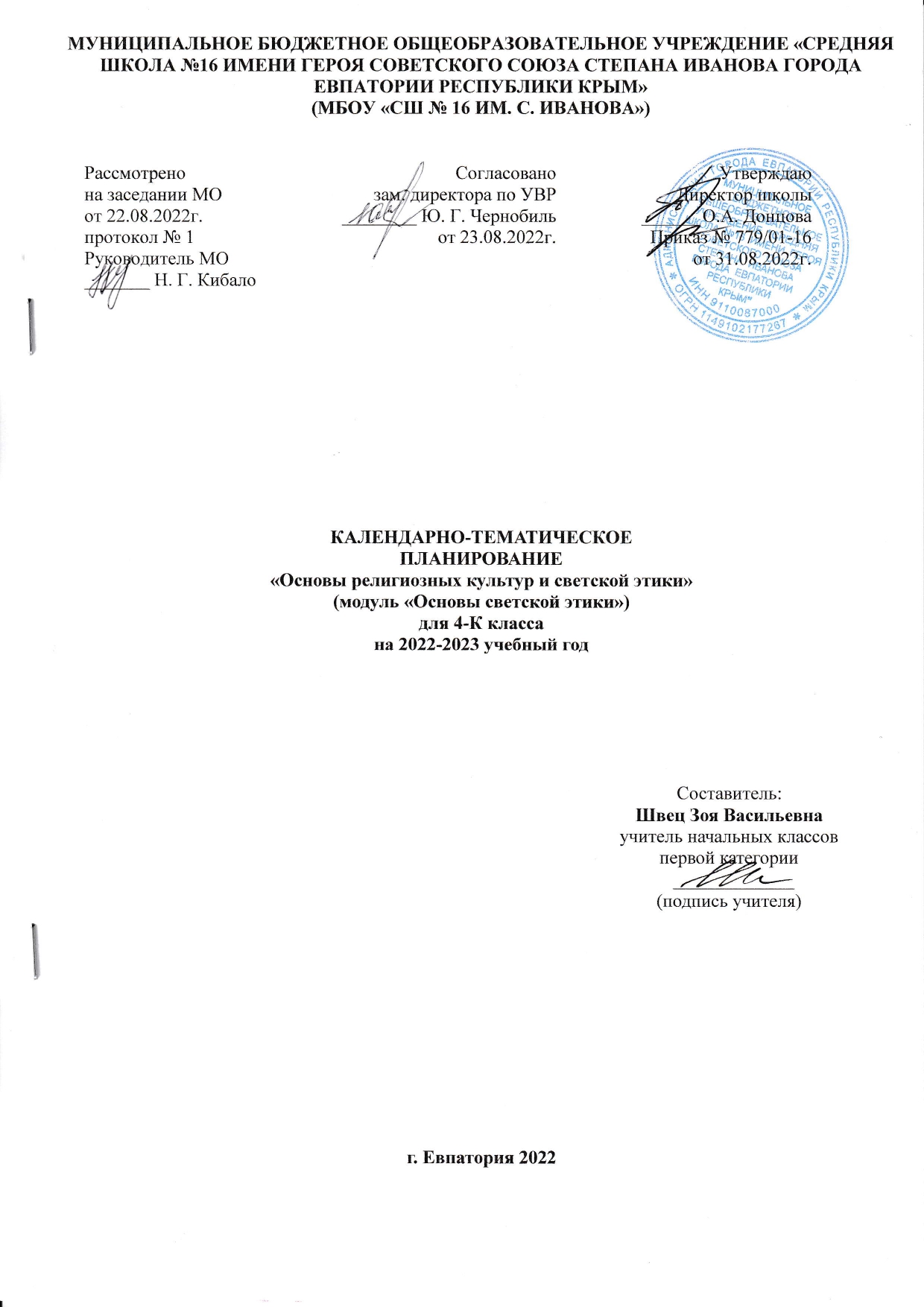 МУНИЦИПАЛЬНОЕ БЮДЖЕТНОЕ ОБЩЕОБРАЗОВАТЕЛЬНОЕ УЧРЕЖДЕНИЕ «СРЕДНЯЯ ШКОЛА №16 ИМЕНИ ГЕРОЯ СОВЕТСКОГО СОЮЗА СТЕПАНА ИВАНОВА ГОРОДА ЕВПАТОРИИ РЕСПУБЛИКИ КРЫМ»(МБОУ «СШ № 16 ИМ. С. ИВАНОВА»)КАЛЕНДАРНО-ТЕМАТИЧЕСКОЕПЛАНИРОВАНИЕ«Основы религиозных культур и светской этики»(модуль «Основы светской этики»)для 4-К классана 2022-2023 учебный годСоставитель:Швец Зоя Васильевнаучитель начальных классовпервой категории  _____________(подпись учителя)г. Евпатория 2022ТЕМАТИЧЕСКОЕ ПЛАНИРОВАНИЕКалендарно-тематическое планирование в 4-К классеРассмотрено                    	                                 на заседании МО                         от 22.08.2022г.                             протокол № 1                               Руководитель МО                                                                   _______ Н. Г. КибалоСогласованозам. директора по УВР  ________ Ю. Г. Чернобиль                                                       от 23.08.2022г.УтверждаюДиректор школы______ О.А. ДонцоваПриказ № 779/01-16от 31.08.2022г.№п/пНаименование разделов и темВсего часов1Введение.12Этика общения.43Этикет.44Этика человеческих отношений.45Этика отношений в коллективе. 46Простые нравственные истины. 57Душа обязана трудиться.48Посеешь поступок – пожнёшь характер. 49Судьба и Родина едины.4Итого Итого 34№ п/п№ п/пДатаДатаТема урокапланфактпланфактТема урока1. Введение. (1 ч).1. Введение. (1 ч).1. Введение. (1 ч).1. Введение. (1 ч).1. Введение. (1 ч).102.09Этика – наука о нравственной жизни человека. 2.Этика общения. (4 ч).2.Этика общения. (4 ч).2.Этика общения. (4 ч).2.Этика общения. (4 ч).2.Этика общения. (4 ч).209.09Добрым жить на белом свете веселей.316.09Правила общения для всех.423.09От добрых правил добрые слова и поступки.530.09Каждый интересен.3.Этикет. (4 ч).3.Этикет. (4 ч).3.Этикет. (4 ч).3.Этикет. (4 ч).3.Этикет. (4 ч).607.10Премудрости этикета.714.10Красота этикета.821.10Простые школьные и домашние правила этикета928.10Чистый ручеёк нашей речи.4.Этика человеческих отношений. (4 ч).4.Этика человеческих отношений. (4 ч).4.Этика человеческих отношений. (4 ч).4.Этика человеческих отношений. (4 ч).4.Этика человеческих отношений. (4 ч).1011.11В развитии добрых чувств – творение души.1118.11Природа – волшебные двери к добру и доверию.1225.11Чувство Родины.1302.12Жизнь протекает среди людей.5.Этика отношений в коллективе. (4 ч).5.Этика отношений в коллективе. (4 ч).5.Этика отношений в коллективе. (4 ч).5.Этика отношений в коллективе. (4 ч).5.Этика отношений в коллективе. (4 ч).1409.12Чтобы быть коллективом.1516.12Коллектив начинается с меня.1623.12Мой класс – мои друзья.1730.12Скажи себе сам.6. Простые нравственные истины. (5 ч).6. Простые нравственные истины. (5 ч).6. Простые нравственные истины. (5 ч).6. Простые нравственные истины. (5 ч).6. Простые нравственные истины. (5 ч).1813.01Ежели душевны вы и к этике не глухи…1920.01Жизнь священна.2027.01Человек рождён для добра.2103.02Милосердие – закон жизни.2210.02Жить во благо себе и другим.7.Душа обязана трудиться. (4 ч).7.Душа обязана трудиться. (4 ч).7.Душа обязана трудиться. (4 ч).7.Душа обязана трудиться. (4 ч).7.Душа обязана трудиться. (4 ч).2317.02Следовать нравственной установке.2403.03Достойно жить среди людей.2510.03Уметь понять и простить.2617.03Простая этика поступков.8. Посеешь поступок – пожнёшь характер. (4ч.)8. Посеешь поступок – пожнёшь характер. (4ч.)8. Посеешь поступок – пожнёшь характер. (4ч.)8. Посеешь поступок – пожнёшь характер. (4ч.)8. Посеешь поступок – пожнёшь характер. (4ч.)2731.03Общение и источники преодоления обид.2807.04Ростки нравственного опыта поведения.2914.04Доброте сопутствует терпение.3028.04Действия с приставкой «со».9.Судьба и Родина едины. (4 ч).9.Судьба и Родина едины. (4 ч).9.Судьба и Родина едины. (4 ч).9.Судьба и Родина едины. (4 ч).9.Судьба и Родина едины. (4 ч).3105.05С чего начинается Родина… В тебе рождается патриот и гражданин.3212.05Человек – чело века.3319.05Слово, обращённое к себе.3426.05Обобщающий урок «Судьба и Родина едины».35Итоговый урок за год.